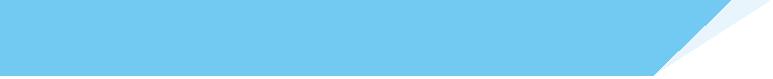 工业电脑机箱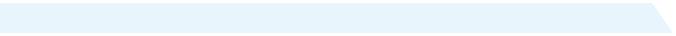 w w w . i e i w o r l d . c o m . c n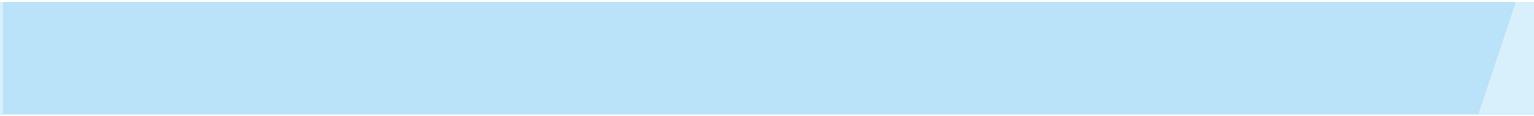 RACK-3000G	4U 14个插槽全长卡 机架式机箱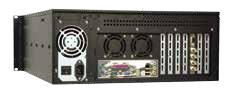 重启键	电源 LED	HDD LED	前置式 3.5”或 3.5” 硬盘支架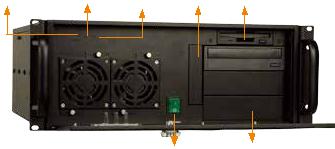 RACK-3000GBATX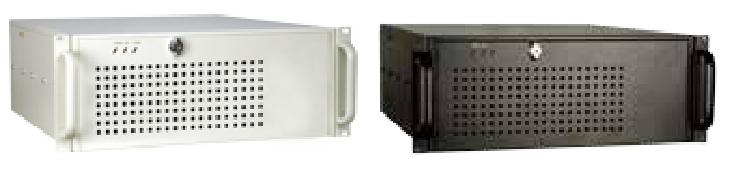 产品包装中不包含CD-ROM 和 HDD特性符合 RoHS 标准设计兼容 ATX 和 microATX 主板3 个 5.25”和 3 个 3.5”驱动器2 个 8 cm 冷却风扇前面板带锁设置防止未授权访问规格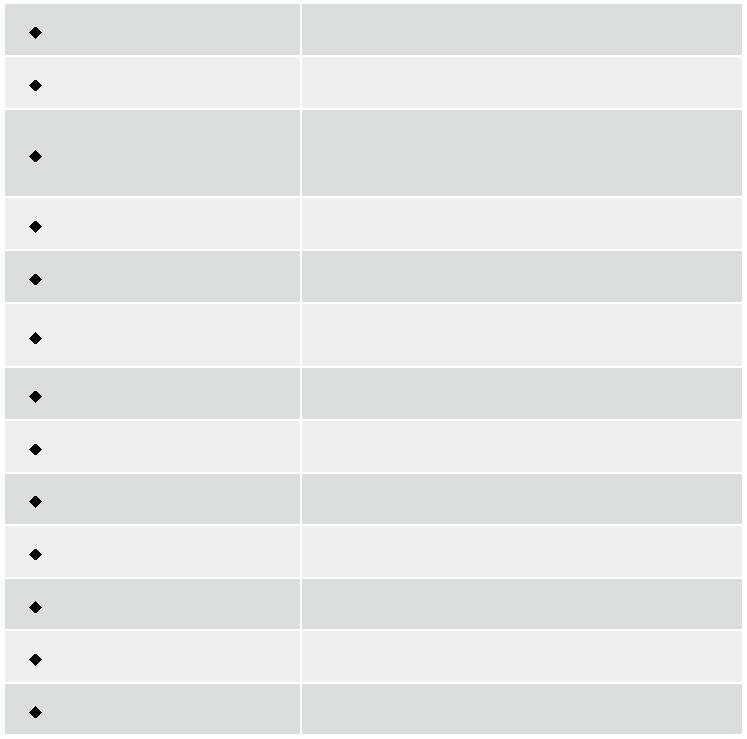 订购信息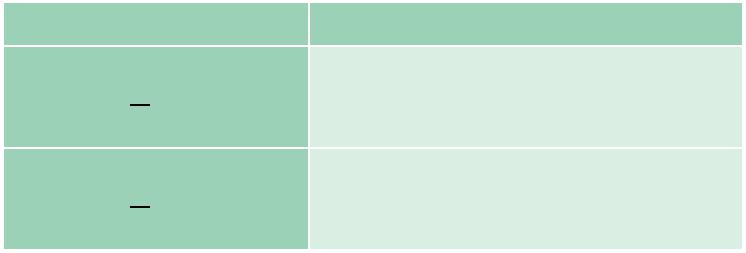 4U 14-slot rackmount chassis, (black/white),RACK-3000G  -R21/A130B	2 x 8 cm fan, with ACE-A130B-R10 (300W ATX model), RoHS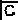 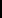 4U ATX motherboard rackmount chassis, (black/RACK-3000G  ATX-R21/A130B	white), 2 x 8 cm fan, with ACE-A130B-R10 (300W ATX model), RoHS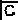 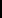  颜色 Code: B-黑色 W-白色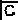 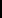 RACK-3000GW	RACK-3000GB尺寸 ( 单位 : mm)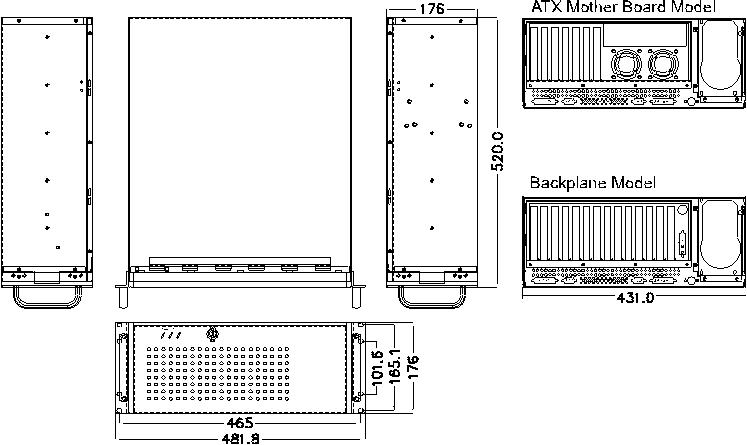 底板 ( 选配 )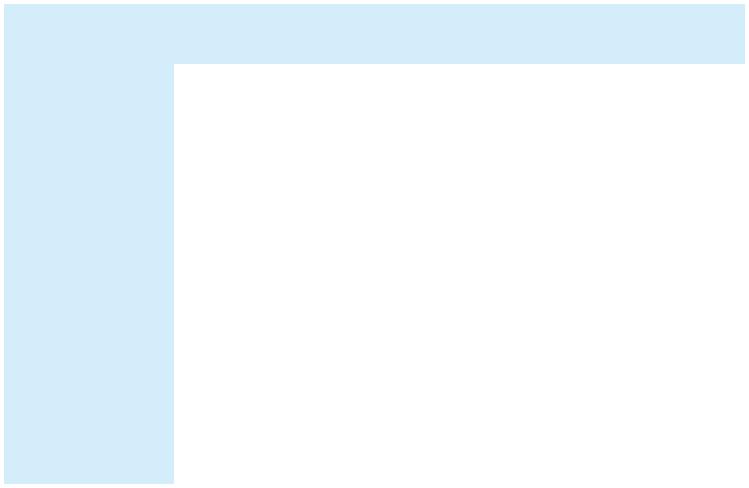 电源 ( 选配 )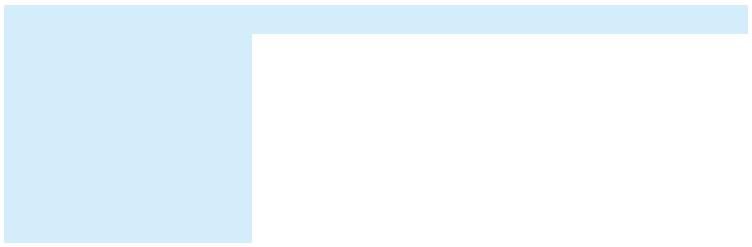 RACK-3000G supports single PS/2 PSU. For more IEI PSU models, please refer to section 5 or visit www.ieiworld.com.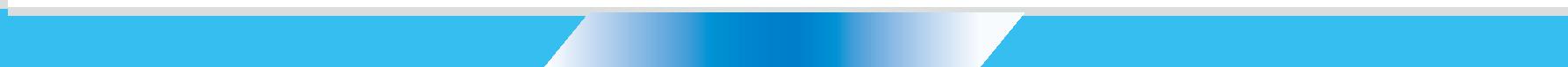 RACK-3000G-2019-V10电源开关3 x 5.25”材质重型金属主板规格全长CPU卡3 x 5.25" + 1 x front-accessible 3.5" + 2 x 3.5" HDD驱动器or 3 x 5.25” + 2 x front-accessible 3.5” + 1 x 3.5”HDD or 3 x 5.25” + 3 x 3.5” HDD散热风扇2 x 8 cmI/O 开口2 x COM, 2 x LPT, 1 x PS2扩展槽14 slots for RACK-3000G扩展槽7 slots for RACK-3000GATX7 slots for RACK-3000GATX指示灯Power, HDD按钮电源开关, 重启键操作温度0°C ~ 50°C操作湿度10% ~ 90%颜色W: 白色/B: 黑色净重/毛重13 kg/18 kg尺寸(DxWxH)520 mm x 431 mm x 176 mm料号描述型号SBC TypePCIISAPCIXPClePSU 接口型号SBC TypePCIISAPCIXx1x4x16PSU 接口x1x4x16BP-14S-RSISA0140000ATPCI-13SD-RSPICMG 1.03+43+30000AT/ATXPCI-14S2-RSPICMG 1.0480000AT/ATXPCI-14S3-RSPICMG 1.0490000AT/ATXPX-14S3-RSPICMG 1.01220000AT/ATXPX-14S5-RSPICMG 1.0760000AT/ATXPE-6SPICMG 1.3200201ATXPE-10SPICMG 1.3400401ATXPE-10S2PICMG 1.3400401ATXPXE-12SPICMG 1.3406001ATXPE-13SDPICMG 1.3400412ATXPXE-13SPICMG 1.3800301ATXSPXE-14SPICMG 1.30001200ATX类型型号功率ATACE-935AL-RS300WATACE-T140A-RS400WACE-T140A-RS400WACE-A130B-R10300WATXACE-A140A-S-R11400WACE-A160A-R11600WATX RedundantACE-R4130AP-RS300WATX RedundantACE-R4140AP-RS400WACE-R4140AP-RS400W